РЕШЕНИЕСовета народных депутатов  муниципального образования «Сергиевское сельское поселение»от 13 ноября 2015 года	№ 152				с. Сергиевское«О внесении изменений и дополнений в решение Совета народных депутатов  №81 от 24.12.2013г. «О принятии программы комплексного развития систем коммунальной инфраструктуры муниципального образования «Сергиевское сельское поселение» на 2014-2024гг.»В соответствии с частью 4 статьи 14 Федерального закона от 06.10.2003 г. № 131-ФЗ «Об общих принципах организации местного самоуправления в Российской Федерации», с Федеральным законом от 30 декабря 2004 года №210-ФЗ «Об основах регулирования тарифов организаций коммунального комплекса», на основании:Постановления правительства РФ от 14.06.2013 года  №502 «Об утверждении  требований к программам комплексного развития систем коммунальной инфраструктуры»;Методические  рекомендаций по разработке программ комплексного развития систем коммунальной инфраструктуры;Устава муниципального образования «Сергиевское сельское поселение» Совет народных депутатов муниципального образования «Сергиевское сельское поселение»РЕШИЛ:Продлить сроки реализации программы комплексного развития систем коммунальной инфраструктуры муниципального образования «Сергиевское сельское поселение» на 2014-2024 годы для чего внести изменения  и дополнения  следующего содержания:По тексту 2014 по тексту исправит на 2015гг, 2024 исправить на 2025гг;В паспорте программы сроки и этапы реализации программ считать 1  этап 20145-2019 годы; 11 этап 2020-2025гг.По разделу №2  Характеристика существующего состояния коммунальной инфраструктуры изменений и дополнений не произошло.В разделе 3  план развития поселения и прогнозируемый спрос на коммунальные ресурсы внести изменения следующего содержания:Изменить по тексту 2014 год на 2015 год.2024 на 2025 годы.В п. 3.2. Перспективные показатели развития муниципального образования по сбросу и вывозу с территории поселения ТБО- изменить ТБО на ТКО. (основание в связи с имениями в ФЗ-89 «Об отходах производства и потребления». В разделе 4 «Перечень мероприятий и целевых показателей» внести изменения следующего содержания:Продлить  перечень мероприятий вместо 2014 год установить 2015 год, 2024 на 2025гг.В разделе перечень мероприятий в системе сбора и вывоза ТБО заменить по всему разделу ТБО на ТКО.Изменить мероприятие «Подготовка населения к готовности принять муниципальную услугу с выходом на 100% оплату на текст следующего содержания: «Выпустить инфографику об обязанности оплаты государственной услуги»В разделе 6 «Обосновывающие материалы»:6.1.Исключить перечень инвестиционных проектов в системе утилизации ТКО:6.2. в пункте 6.6. после добавить за счет заемных средств в финансово-кредитных банках; добавить за счет реализации федерального законодательства  «О концессионных соглашениях» с применением частного государственного партнерства.Осуществить  реализацию мероприятий указанных в разделе 6.4.2. и 6.4.4. Перечень инвестиционных проектов в системе водоснабжения и перечень инвестиционных проектов в системе водоотведения на осуществления капитальных вложений для чего подготовить конкурсную документацию на право заключения концессионного соглашения о проектировании, строительстве и эксплуатации коммунального  хозяйства водоснабжения и водоотведения муниципального образования «Сергиевское сельское поселение»В порядке и сроки представить изменения в бюджет муниципального образования на предмет  выделения бюджетных средств на ассигнований необходимых для реализации мероприятий по подготовке комплексной документации.Принять Программу «Комплексного развития систем  коммунальной инфраструктуры муниципального образования на 2015-2025 годы в новой редакции.Опубликовать решение в газете и размесить на официальном сайте муниципального образования.Вносить изменения в программу комплексного развития ежегодно к январю следующего года.Решение вступает в силу со дня его опубликования в газете.Контроль за исполнением настоящего решения поручить главе муниципального образования.Глава муниципального образования«Сергиевское сельское поселение»						В. Н. ШульцевРоссийская ФедерацияРеспублика АдыгеяСовет народных депутатов муниципального образования «Сергиевское сельское поселение»Российскэ ФедерациеАдыгэ РеспубликИнароднэ депутатхэм я совет Муниципальнэ образованиеу «Сергиевскэ къоджэ псэупIэм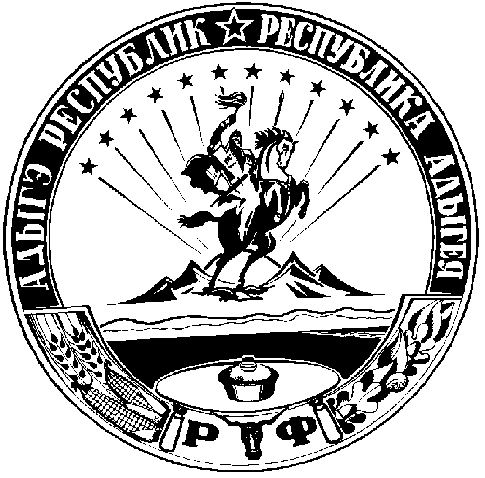 